№ 33                                                            от «30» мая 2022 г.Об определении места  первичного сбора и размещения отработанных ртутьсодержащих ламп у потребителей ртутьсодержащих лампВ соответствии с Федеральным законом от 06.10.2003 № 131-ФЗ «Об общих принципах организации местного самоуправления в Российской Федерации», Верх-Ушнурская сельская администрация Советского муниципального района п о с т а н о в л я е т: 1. Определить место  первичного сбора и размещения отработанных ртутьсодержащих ламп у потребителей ртутьсодержащих ламп (кроме потребителей ртутьсодержащих ламп, являющихся собственниками, нанимателями, пользователями помещений в многоквартирных домах и имеющих заключенный собственниками указанных помещений договор управления многоквартирными домами или договор оказания услуг и (или) выполнения работ по содержанию и ремонту общего имущества в таких домах) в здании МКУГП «СПЕКТР», расположенном по адресу: Республика Марий Эл, Советский район, пгт. Советский, ул. Победы, д. 25.2. Настоящее постановление подлежит обнародованию  и вступает 
в силу со дня его обнародования.3. Контроль за исполнением настоящего постановления  оставляю за собой.Глава Верх-Ушнурскойсельской администрации                                                             В.Г. Ельмекеев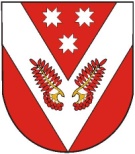 РОССИЙ ФЕДЕРАЦИЙМАРИЙ ЭЛ РЕСПУБЛИКЫСЕСОВЕТСКИЙ МУНИЦИПАЛ РАЙОНЫН УШНУР ЯЛ КУНДЕМАДМИНИСТРАЦИЙЖЕРОССИЙ ФЕДЕРАЦИЙМАРИЙ ЭЛ РЕСПУБЛИКЫСЕСОВЕТСКИЙ МУНИЦИПАЛ РАЙОНЫН УШНУР ЯЛ КУНДЕМАДМИНИСТРАЦИЙЖЕРОССИЙСКАЯ ФЕДЕРАЦИЯРЕСПУБЛИКА МАРИЙ ЭЛСОВЕТСКИЙ МУНИЦИПАЛЬНЫЙ РАЙОН ВЕРХ-УШНУРСКАЯСЕЛЬСКАЯ АДМИНИСТРАЦИЯРОССИЙСКАЯ ФЕДЕРАЦИЯРЕСПУБЛИКА МАРИЙ ЭЛСОВЕТСКИЙ МУНИЦИПАЛЬНЫЙ РАЙОН ВЕРХ-УШНУРСКАЯСЕЛЬСКАЯ АДМИНИСТРАЦИЯПУНЧАЛПУНЧАЛПОСТАНОВЛЕНИЕПОСТАНОВЛЕНИЕ